Cerdyn chwarae rôl - ymarferLlosgi.Yr olygfaMae teulu’n coginio gyda’i gilydd yn y gegin. Mae’n brysur, gyda phawb yn symud 
o gwmpas ei gilydd a dim llawer o le. Awgrymiadau ar gyfer llwyfannu a phropiauGallech gael bwrdd a chadeiriau fel bwrdd bwyta, ynghyd â bwrdd ar gyfer popty. Gallech hyd yn oed ddod â sosban neu offer cegin o'r fath gyda chi. Y rolauIsod ceir amrywiaeth o rolau – mewn grwpiau bach, mae pob un yn dewis cymeriad 
i’w chwarae. Gwnewch yn siŵr bod pob un yn y grŵp yn cael cyfle i chwarae rôl pob cymeriad. Neu, gall y dysgwyr ddarllen drwy’r straeon gyda’i gilydd a thrafod y cymeriadau a’r sefyllfaoedd.Treuliwch amser yn mynd i mewn ac allan o’r rôl. I gael mwy arweiniad ar sut i wneud hynny, darllenwch ein canllawiau ar greu amgylchedd dysgu diogel, cynhwysol a chefnogol. Ôl-drafodaethAr ôl i’r dysgwyr chwarae rôl neu ddarllen drwy’r straeon, treuliwch rywfaint o amser yn ôl-drafod. Rhowch gyfle iddyn nhw rannu eu meddyliau a gofyn unrhyw gwestiynau sydd ganddyn nhw. Atgoffwch nhw o’r blwch cwestiynau dienw a blle gallan nhw ddod o hyd i ragor o gymorth os oes angen.Ysgogwch drafodaeth drwy ofyn i’r dysgwyr:Beth ddigwyddodd i’r person a losgodd? Pa arwyddion o losgi a welwyd?Pwy helpodd yn y sefyllfa hon a beth wnaethon nhw i helpu?Beth wnaeth y gwyliwr? Beth allent ei wneud yn y dyfodol i fod yn helpwr?Rôl un – y person sy’n cael ei losgiRydych chi’n chwarae gêm ddifyr gyda’ch brawd/chwaer yn y gegin. Wrth i’ch rhiant gymryd sosban o gawl poeth oddi ar yr hob, mae’n taro i mewn i chi ac yn gollwng cawl poeth ar eich braich yn ddamweiniol. Rydych chi’n gweiddi ac yn dal eich braich.------------------------------------------------------------------------------------------------------------Rôl dau – y rhiant Rydych chi’n coginio swper ac mae eich plant yn chwarae o gwmpas. Nid yw eich plant yn bod yn ofalus o’r hob poeth felly rydych chi’n dweud wrthynt am fod yn ofalus. Ond mae un ohonyn nhw’n taro i mewn i chi wrth i chi godi sosban boeth ac rydych chi’n gollwng cawl poeth yn ddamweiniol ar fraich eich plentyn.  ------------------------------------------------------------------------------------------------------------Rôl tri - yr helpwrRydych chi’n chwarae gyda’ch brawd/chwaer yn y gegin. Wrth i chi redeg o gwmpas, 
mae eich brawd/chwaer yn taro i mewn i’ch rhiant wrth iddyn nhw dynnu sosban boeth 
oddi ar yr hob. Yn sydyn, mae braich eich brawd/chwaer wedi’i gorchuddio mewn cawl poeth ac maen nhw’n crio allan. Rydych chi’n helpu eich brawd/chwaer yn gyflym i ddal y llosg o dan ddŵr oer i’w oeri, am o leiaf ugain munud. 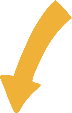             Fe allwch chi hefyd ddefnyddio'r stori o’r ffilm llosgi.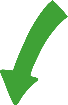 Crynhoi Ar ôl yr ôl-drafodaeth, atgoffwch y dysgwyr mai’r cam allweddol pan fydd rhywun yn llosgi 
yw eu helpu i oeri’r llosg o dan ddŵr oer sy’n rhedeg am o leiaf ugain munud.Nawr ewch ymlaen i’r adran rhannu i gofio a rhannu’r dysgu ar gyfer y sgil yma.